Чествование работников железной дороги.5 августа 2016 года в Центре культуры и творчества состоялось чествование лучших работников железной дороги.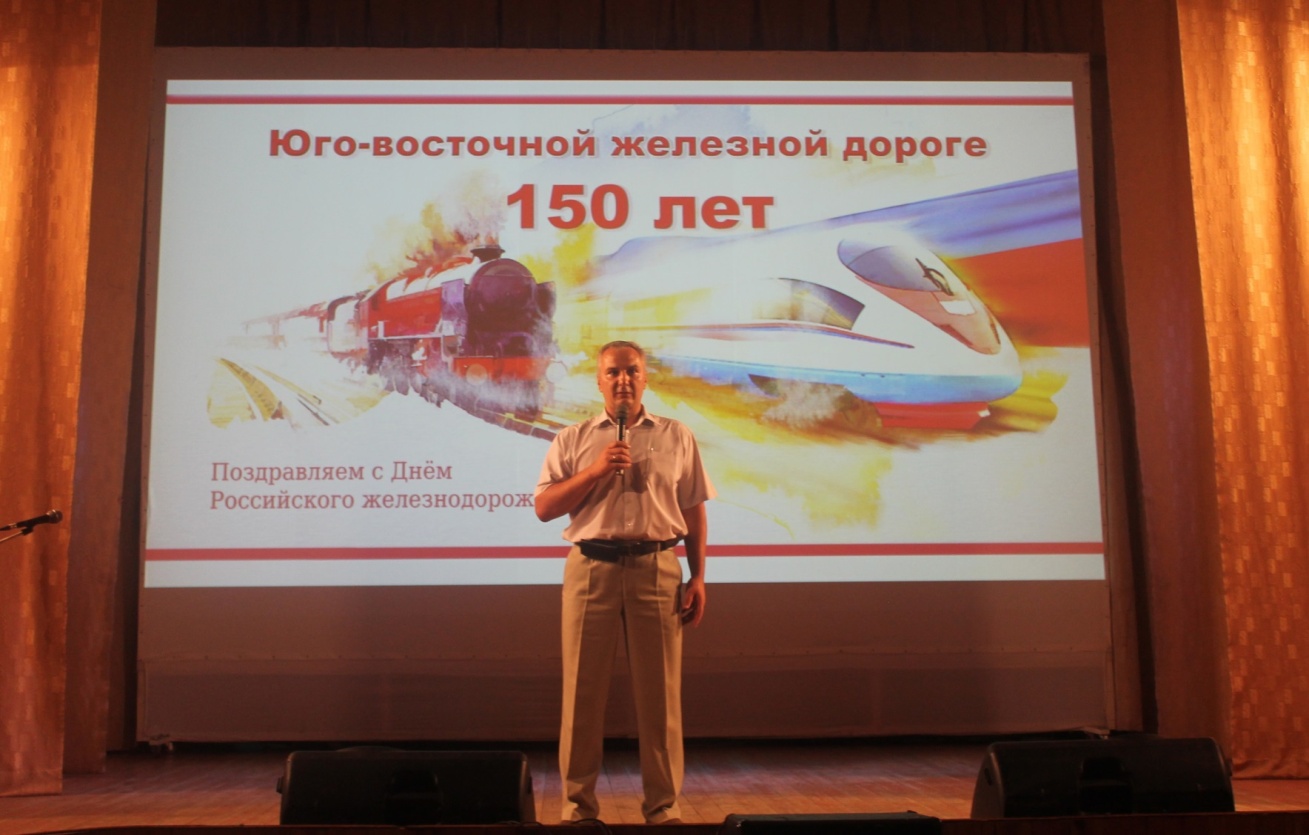 На фото с поздравительным словом выступает Глава администрации городского поселения г. Поворино Александр Анатольевич Пшеничных.    Творческие коллективы ЦКТ подготовили праздничный концерт для работников железной дороги.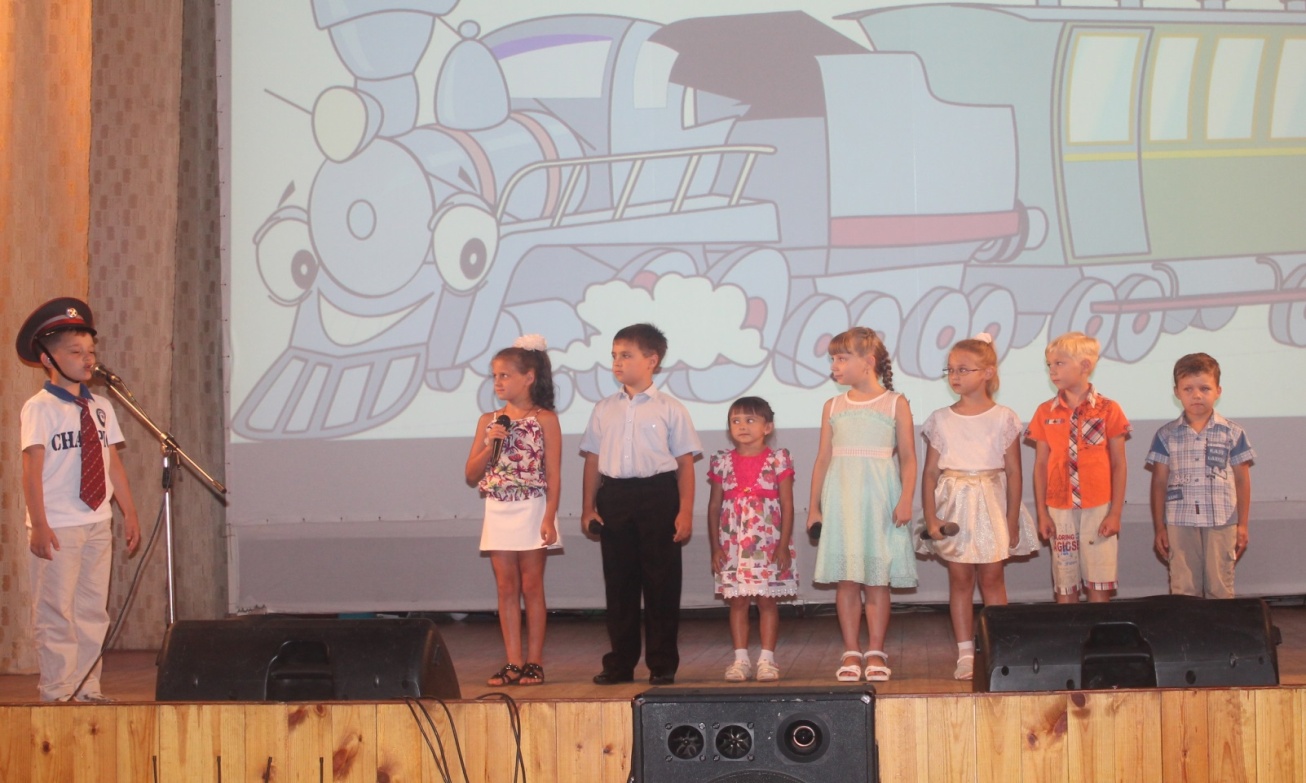 У микрофона театральный кружок «ТЭМП»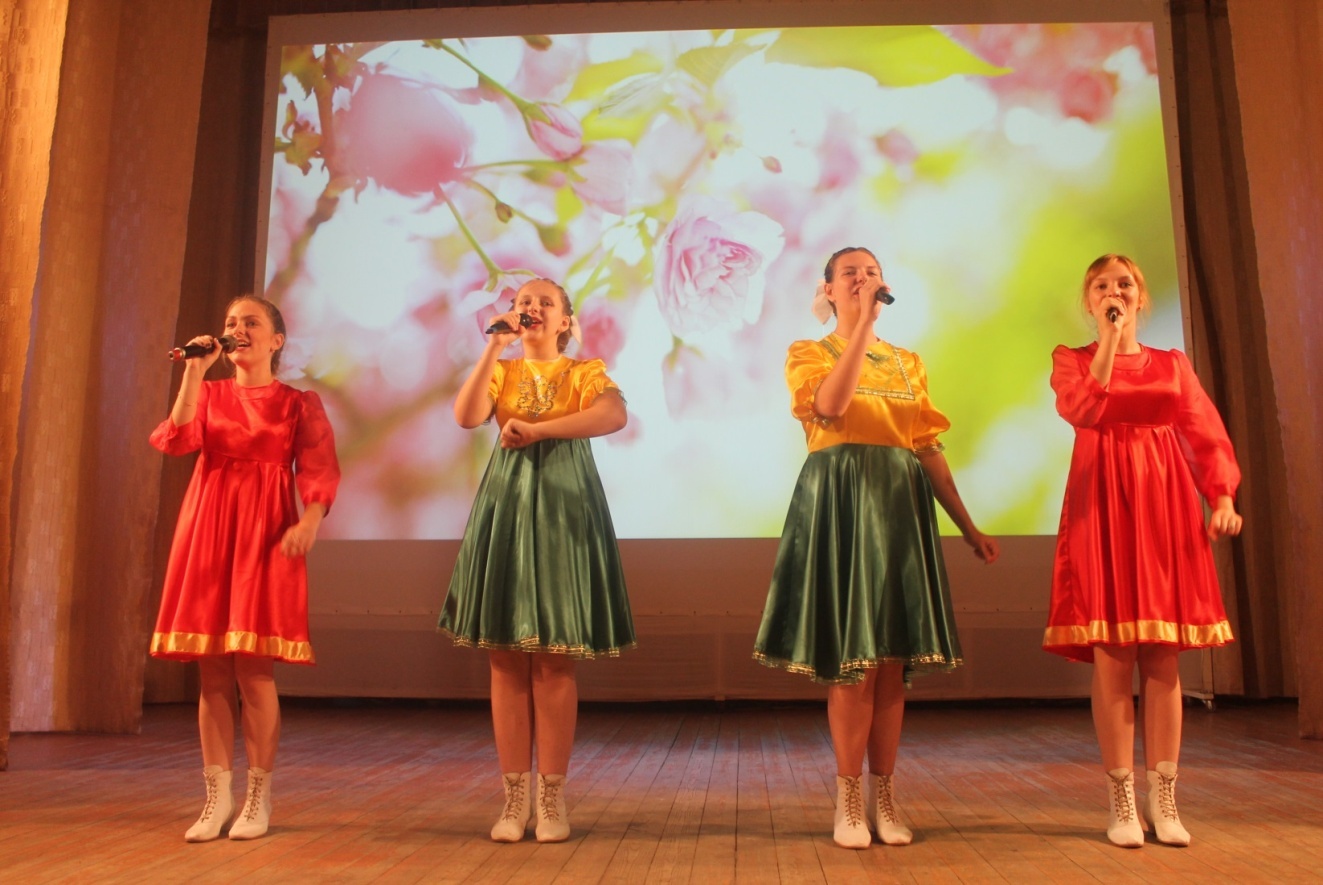 На фото вокальная студия народного пения «Раздолье»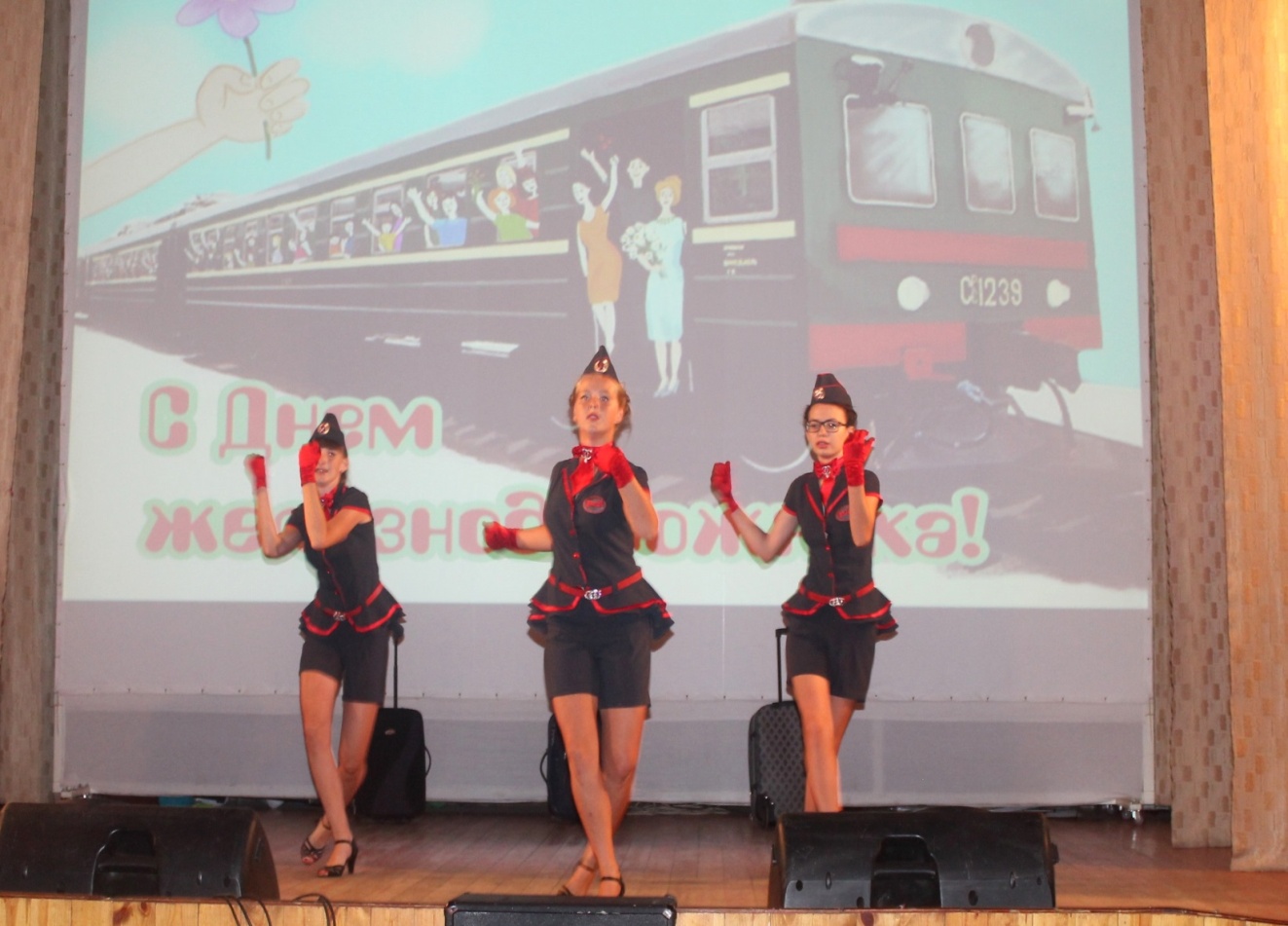 Танцевальный ансамбль «Возрождение». СДК №1 с. Пески.        В зале царила атмосфера праздника. Концерт прошел в режиме нон- стоп. Виновники торжества остались довольны!